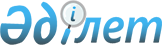 Об установлении охранной зоны Западно-Алтайского государственного природного заповедника на территории Восточно-Казахстанской областиПостановление Восточно-Казахстанского областного акимата от 27 декабря 2007 года N 385. Зарегистрировано Департаментом юстиции Восточно-Казахстанской области 01 февраля 2008 года за N 2472      Примечание РЦПИ.

      В тексте сохранена авторская орфография и пунктуация.      Сноска. Преамбула с изменениями, внесенными постановлением Восточно-Казахстанского областного акимата от 30.12.2010 № 682.

      В соответствии со статьей 123 Земельного кодекса Республики Казахстан, подпунктом 11) пункта 2 статьи 10 и статьями 18, 43 Закона Республики Казахстан "Об особо охраняемых природных территориях", подпунктом 9) пункта 1 статьи 27 Закона Республики Казахстан "О местном государственном управлении и самоуправлении в Республике Казахстан", рассмотрев представленные проекты, в целях обеспечения особой охраны и защиты Западно-Алтайского государственного природного заповедника от неблагоприятного внешнего воздействия, Восточно-Казахстанский областной акимат  ПОСТАНОВЛЯЕТ:



      1. Установить:

      1) в Восточно-Казахстанской области охранную зону Западно-Алтайского государственного природного заповедника (далее - Заповедник) шириной не менее 2 километров, без изъятия у землепользователей и собственников земельных участков, в том числе: 

      на землях города Риддер - участки земель государственного учреждения "Риддерское государственное учреждение лесного хозяйства", государственного учреждения "Пихтовское государственное учреждение лесного хозяйства", государственного учреждения "Восточно-Казахстанское областное управление Комитета развития транспортной инфраструктуры Министерства транспорта и коммуникаций Республики Казахстан" (участок автодороги А-9 "Усть-Каменогорск - Риддер - граница РФ", с 163 по 191 километр), земель запаса;

      на землях Зыряновского района - участки земель государственного учреждения "Зыряновское государственное учреждение лесного хозяйства", государственного учреждения "Усть-Каменогорское государственное учреждение лесного хозяйства";

      2) размеры и границы охранной зоны Западно-Алтайского государственного природного заповедника, согласно проектам установления охранной зоны согласно приложению 1 к настоящему постановлению;

      3) режим и порядок природопользования на территории охранной зоны Заповедника в соответствии со статьей 43 Закона Республики Казахстан "Об особо охраняемых природных территориях";

      4) режим использования охранной зоны на участке автодороги А-9 "Усть-Каменогорск-Риддер-граница РФ" (с 163 по 191 километр), согласно приложению 2 к настоящему постановлению.



      2. Контроль за исполнением настоящего постановления возложить на заместителя акима области Белихина И.В.



      3. Настоящее постановление вводится в действие по истечении десяти календарных дней после официального опубликования.      Аким области      Согласовано      Начальник Восточно-Казахстанского

      областного территориального

      управления лесного и

      охотничьего хозяйства      Начальник Восточно-Казахстанского

      областного управления Комитета развития

      транспортной инфраструктуры

      Министерства транспорта и

      коммуникации Республики Казахстан

Приложение 1 к постановлению

Восточно-Казахстанского   

областного акимата     

от 27 декабря 2007 года N 385 Размеры и границы охранной зоны Западно-Алтайского

государственного природного заповедника      Сноска. Приложение 1 в редакции постановления Восточно-Казахстанского областного акимата от 10.09.2012 N 214 (вводится в действие через 10 дней после опубликования).

      1. Общая площадь охранной зоны – 22475 гектаров, в том числе на землях города Риддера – 14318 гектаров, Зыряновского района – 8157 гектаров.



      2. На землях города Риддера охранная зона расположена вдоль северо-западной границы Западно-Алтайского государственного природного заповедника (далее – Заповедник) сплошной полосой, шириной не менее двух километров. В охранную зону входят земли, принадлежащие коммунальному государственному учреждению «Риддерское лесное хозяйство» управления природных ресурсов и регулирования природопользования Восточно-Казахстанской области – 10218 гектаров, крестьянским хозяйствам – 520,4 гектаров, личным подсобным хозяйствам – 1,3 гектаров, государственному учреждению «Восточно-Казахстанский областной департамент Комитета автомобильных дорог Министерства транспорта и коммуникаций Республики Казахстан» (автодорога А-9 «Усть-Каменогорск – Риддер – граница Российской Федерации») – 101,3 гектаров, коммунальному государственному учреждению «Пихтовское лесное хозяйство» управления природных ресурсов и регулирования природопользования Восточно-Казахстанской области – 3102 гектаров, землям запаса – 375 гектаров.



      3. На землях Зыряновского района охранная зона расположена вдоль южной границы Заповедника сплошной полосой, шириной не менее двух километров. В охранную зону входят земли, принадлежащие коммунальному государственному учреждению «Усть-Каменогорское лесное хозяйство» управления природных ресурсов и регулирования природопользования Восточно-Казахстанской области – 610 гектаров, коммунальному государственному учреждению «Зыряновское лесное хозяйство» управления природных ресурсов и регулирования природопользования Восточно-Казахстанской области – 7547 гектаров.

Приложение 2 к постановлению

Восточно-Казахстанского  

областного акимата     

от 27 декабря 2007 года N 385 Режим использования охранной зоны на участке автодороги А-9

"Усть-Каменогорск - Риддер - граница РФ"

(с 163 по 191 километр)

      1. При проезде по участку автодороги, проходящей через территорию Заповедника, по требованию государственных инспекторов охраны Заповедника - останавливаться и предъявлять для досмотра документы, автотранспорт и перевозимый груз.



      2. При проезде по автодороге через территорию Заповедника - соблюдать установленную скорость движения.



      3. Остановка и стоянка транспортных средств разрешается только в специально отведенных местах, за исключением случаев технической неисправности.



      4. Провоз (пронос) физическими и юридическими лицами оружия в зачехленном виде боеприпасов, взрывчатых и других опасных веществ разрешается при наличии разрешительных документов и разрешения администрации Заповедника.



      5. Проведение дорожно-строительных, ремонтных и других работ на автодороге, проходящей через Заповедник, согласовывается с администрацией.



      6. При проезде на автотранспорте или проходе пешим способом по автодороге через Заповедник, принимать меры по исключению:

      1) съезда с автодороги на дороги специального назначения и выход за пределы полосы отвода автодороги;

      2) движения автотранспорта в не установленное режимом время;

      3) подачи звуковых сигналов автотранспорта, криков, свиста, стрельбы и других шумовых действий;

      4) мойки автомобилей и загрязнения водных источников;

      5) оставления бытового и другого мусора вдоль полотна автодороги;

      6) рубки деревьев и кустарников, сбора растений, ягод, грибов и орехов;

      7) охоты и рыбалки;

      8) сенокошения и пастьбы скота.      Начальник Восточно-Казахстанского

      областного территориального

      управления лесного и

      охотничьего хозяйства
					© 2012. РГП на ПХВ «Институт законодательства и правовой информации Республики Казахстан» Министерства юстиции Республики Казахстан
				